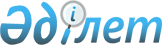 Об утверждении Соглашения между Правительством Республики Казахстан и Правительством Азербайджанской Республики об обмене правовой информациейПостановление Правительства Республики Казахстан от 12 мая 1998 г. № 428

      Правительство Республики Казахстан ПОСТАНОВЛЯЕТ: 

      Утвердить Соглашение между Правительством Республики Казахстан и Правительством Азербайджанской Республики об обмене правовой информацией, подписанное в городе Алматы 10 июня 1997 года.        Первый заместитель 

      Премьер-Министра 

      Республики Казахстан  

СОГЛАШЕНИЕ 

между Правительством Республики Казахстан 

и Правительством Азербайджанской Республики  

об обмене правовой информацией (Бюллетень международных договоров РК, 1999 г., N 4, ст. 70) 

(Вступило в силу 20 мая 1998 года - ж. "Дипломатический курьер", 

спецвыпуск N 2, сентябрь 2000 года, стр. 159)       Правительство Республики Казахстан и Правительство Азербайджанской Республики, именуемые в дальнейшем Стороны, 

      желая укрепить отношения дружбы и взаимопонимания, 

      стремясь к расширению сотрудничества в правовой отрасли, 

      осознавая необходимость развития отношений по улучшению взаимного информирования о законодательстве обоих государств,  

      согласились о нижеследующем:  

СТАТЬЯ 1       Стороны признают необходимость двустороннего информационного обмена правовыми актами по вопросам, обозначенным в Перечне нормативных правовых актов, подлежащих межгосударственному обмену (прилагается), открытых к публикации.  

      Вышеуказанный перечень может быть изменен или дополнен по взаимной договоренности Сторон.  

СТАТЬЯ 2       Каждая из Сторон обязуется предоставлять другой Стороне запрашиваемую информацию о нормативных правовых актах.  

      Информация, получаемая одной из Сторон в ходе сотрудничества, может быть передана третьей Стороне только при условии согласия Стороны, предоставляющей эту информацию.  

      Информация, получаемая одной из Сторон в ходе сотрудничества, может быть передана третьей Стороне только при условии согласия Стороны, предоставляющий эту информацию.  

      Получаемая в ходе сотрудничества информация не может быть использована в ущерб интересам Сторон.  

СТАТЬЯ 3       Стороны, используя национальные информационные ресурсы, организуют собственные эталонные базы данных для обмена правовой информацией.  

СТАТЬЯ 4       Стороны, осуществляя Согласованные меры по созданию системы обмена правовой информацией, соответственно определяют:  

      перечень субъектов - пользователей информацией;  

      правовой режим информации - нормативно установленные правила, определяющие степень открытости, порядок документирования, доступа, хранения, распространения и защиты информации.  

СТАТЬЯ 5       Стороны определяют министерства юстиции координаторами работ по созданию системы и обмену правовой информацией.  

СТАТЬЯ 6       Стороны обеспечивают доступ к национальным ресурсам правовой информации, определенной для совместного использования (эталонным базам данных), поддерживают и в контрольном состоянии и несут ответственность за полноту, достоверность и своевременность предоставления информационных данных.   

СТАТЬЯ 7       Правовая информация должна предоставляться как правило, на русском языке и безвозмездно. Для передачи срочных сообщений и материалов могут использоваться средства электронной, факсимильной и иной связи.   

СТАТЬЯ 8       Стороны считают необходимым:  

      предоставлять друг другу при обмене базами данных классификаторы нормативных правовых актов;  

      проводить обмен правовой информацией, используя действующие информационно-коммуникационные ресурсы систем, а также вновь создаваемые системы конфиденциальной связи. 

      Обмен правовой информацией осуществляется в соответствии с законодательством обоих государств.  

СТАТЬЯ 9       Настоящее Соглашение не затрагивает прав и обязанностей Сторон по другим международным договорам.  

СТАТЬЯ 10       Соглашение может быть изменено и дополнено по согласованию Сторон. 

      Все изменения и дополнения оформляются Протоколами, которые будут являться неотъемлемой частью настоящего Соглашения.  

СТАТЬЯ 11       Споры и разногласия между Сторонами будут решаться путем двусторонних переговоров и консультаций.  

СТАТЬЯ 12       Настоящее Соглашение вступает в силу с даты получения последнего уведомления о выполнении Сторонами внутригосударственных процедур и будет действовать в течении пяти лет с автоматическим продлением срока действия на каждые последующие пять лет, если одна из Сторон не менее чем за шесть месяцев до окончания срока действия Соглашения не уведомит другую Сторону о своем намерении прекратить действие настоящего Соглашения.       Совершено 10.06.1997 года в городе Алматы в двух подлинных экземплярах, каждый на казахском, азербайджанском и русском языках, причем все тексты имеют одинаковую юридическую силу. В случае возникновения разногласий в толковании положений настоящего Соглашения Стороны будут использовать текст на русском языке.       ЗА ПРАВИТЕЛЬСТВО                    ЗА ПРАВИТЕЛЬСТВО 

    РЕСПУБЛИКИ КАЗАХСТАН             АЗЕРБАЙДЖАНСКОЙ РЕСПУБЛИКИ                                            Приложение 

                              к Соглашению между Правительством 

                                   Республики Казахстан и 

                               Правительством Азербайджанской 

                          Республики об обмене правовой информацией 

                             ПЕРЕЧЕНЬ 

           нормативных правовых актов, подлежащих 

                 межгосударственному обмену       1. Основы государственного строя. 

      2. Государственная безопасность. 

      3. Оборона. 

      4. Государственная служба. 

      5. Внешняя политика, международные и внешнеэкономические отношения. 

      6. Административное законодательство. 

      7. Юстиция. Суд. Прокуратура. 

      8. Охрана общественного порядка. 

      9. Уголовное законодательство. 

      10. Уголовно-процессуальное законодательство. 

      11. Уголовно-исполнительное законодательство. 

         (исправительно-трудовое законодательство) 

      12. Гражданское и семейное право. 

      13. Гражданско-процессуальное и хозяйственное законодательство. 

      14. Труд и занятость населения. 

      15. Социальное страхование и социальное обеспечение. 

      16. Финансы и кредит. 

      17. Предприятия и предпринимательская деятельность. 

      18. Промышленность. 

      19. Строительный и архитектурный комплексы. 

      20. Сельское хозяйство. 

      21. Торговля. 

      22. Транспорт и связь. 

      23. Жилищно-коммунальное хозяйство и бытовое обслуживание населения. 

      24. Образование, наука, культура. 

      25. Здравоохранение. 

      26. Законодательство о земле, ее недрах, водах, о воздушном   

          пространстве, о растительном, животном мире и природных            

          богатствах. 

      27. Охрана окружающей среды. 

      28. Геодезия, картография, гидрометеорология. 

      29. Международное частное право и процесс. 

      30. Таможенное дело. 
					© 2012. РГП на ПХВ «Институт законодательства и правовой информации Республики Казахстан» Министерства юстиции Республики Казахстан
				